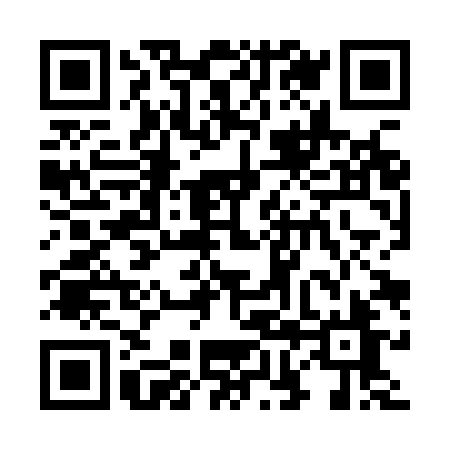 Ramadan times for Aquino, ItalyMon 11 Mar 2024 - Wed 10 Apr 2024High Latitude Method: Angle Based RulePrayer Calculation Method: Muslim World LeagueAsar Calculation Method: HanafiPrayer times provided by https://www.salahtimes.comDateDayFajrSuhurSunriseDhuhrAsrIftarMaghribIsha11Mon4:514:516:2312:154:216:086:087:3412Tue4:494:496:2112:154:226:096:097:3613Wed4:484:486:2012:154:236:106:107:3714Thu4:464:466:1812:144:246:116:117:3815Fri4:444:446:1612:144:256:126:127:3916Sat4:424:426:1512:144:266:136:137:4017Sun4:414:416:1312:134:276:146:147:4218Mon4:394:396:1112:134:286:156:157:4319Tue4:374:376:1012:134:286:176:177:4420Wed4:354:356:0812:134:296:186:187:4521Thu4:334:336:0612:124:306:196:197:4622Fri4:314:316:0512:124:316:206:207:4823Sat4:304:306:0312:124:326:216:217:4924Sun4:284:286:0112:114:326:226:227:5025Mon4:264:266:0012:114:336:236:237:5126Tue4:244:245:5812:114:346:246:247:5327Wed4:224:225:5612:104:356:256:257:5428Thu4:204:205:5412:104:366:266:267:5529Fri4:184:185:5312:104:366:286:287:5730Sat4:164:165:5112:104:376:296:297:5831Sun5:145:146:491:095:387:307:308:591Mon5:125:126:481:095:397:317:319:002Tue5:115:116:461:095:397:327:329:023Wed5:095:096:441:085:407:337:339:034Thu5:075:076:431:085:417:347:349:045Fri5:055:056:411:085:427:357:359:066Sat5:035:036:391:075:427:367:369:077Sun5:015:016:381:075:437:377:379:088Mon4:594:596:361:075:447:387:389:109Tue4:574:576:341:075:447:397:399:1110Wed4:554:556:331:065:457:417:419:13